附件2 获奖作品选集一等奖：吾家小院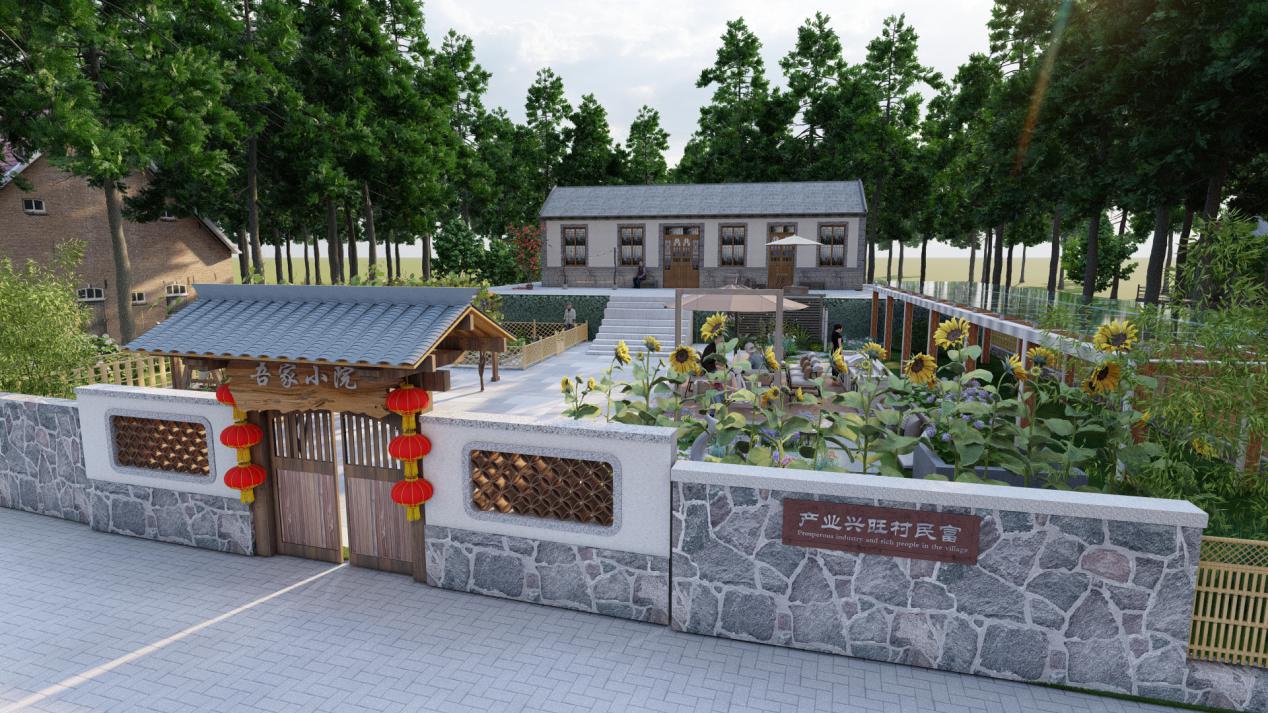 二等奖：龙岗子村、长兴甸村美丽庭院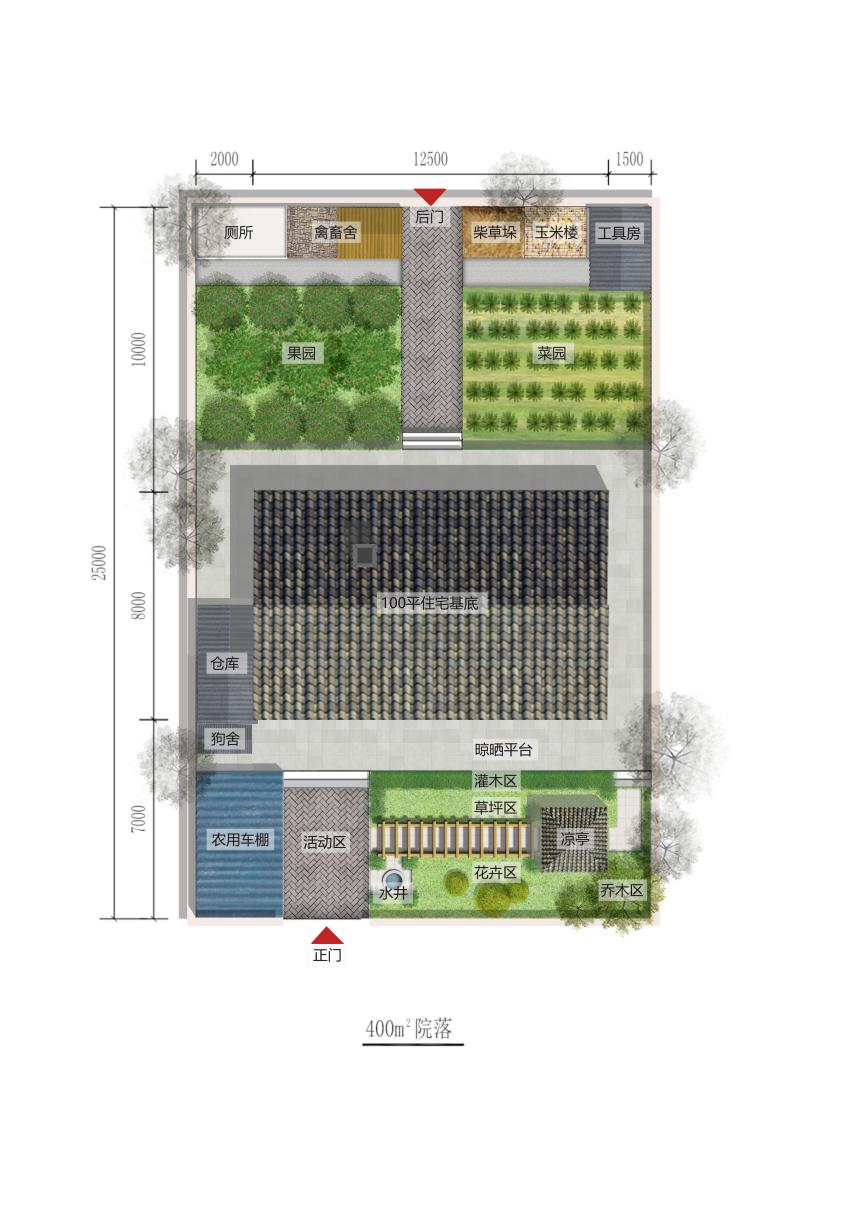 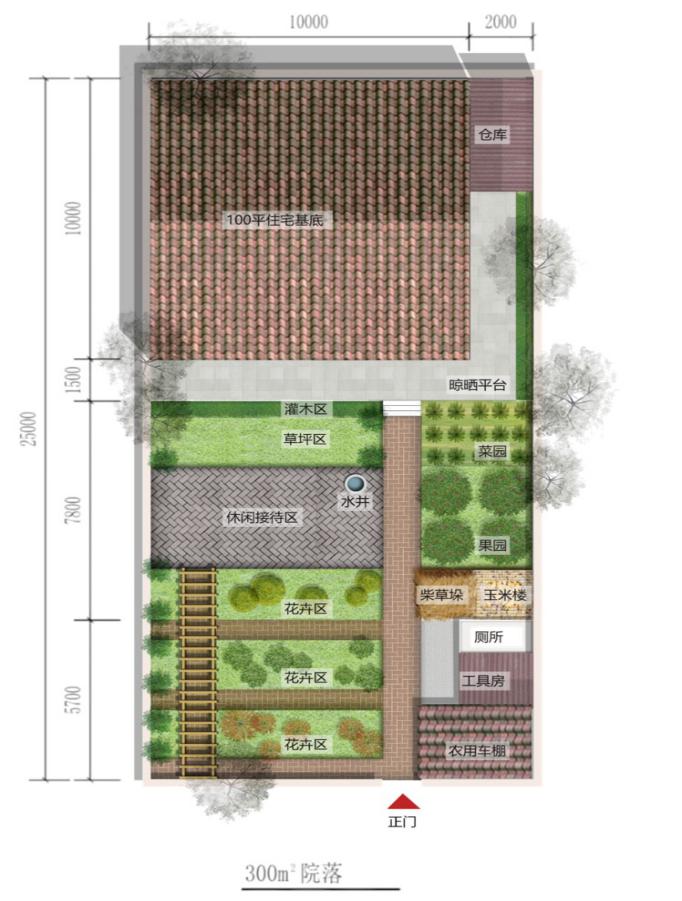 二等奖：宜园庭院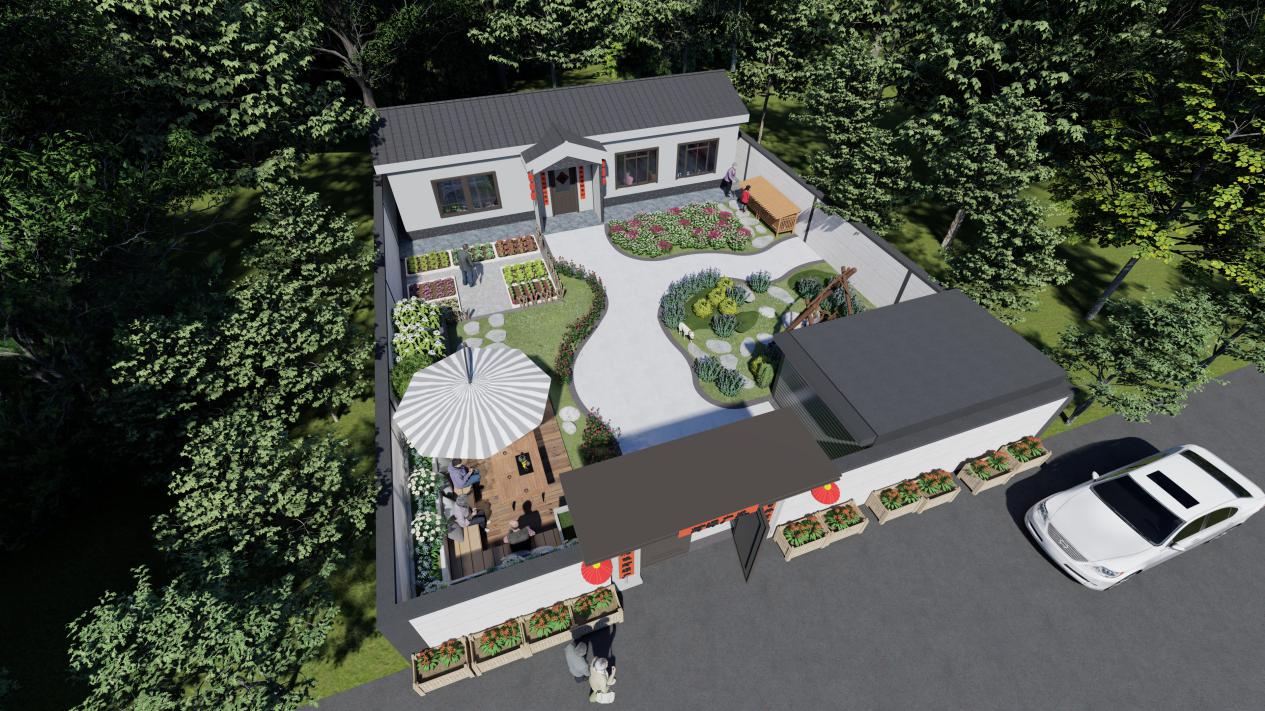 三等奖：繁花菜语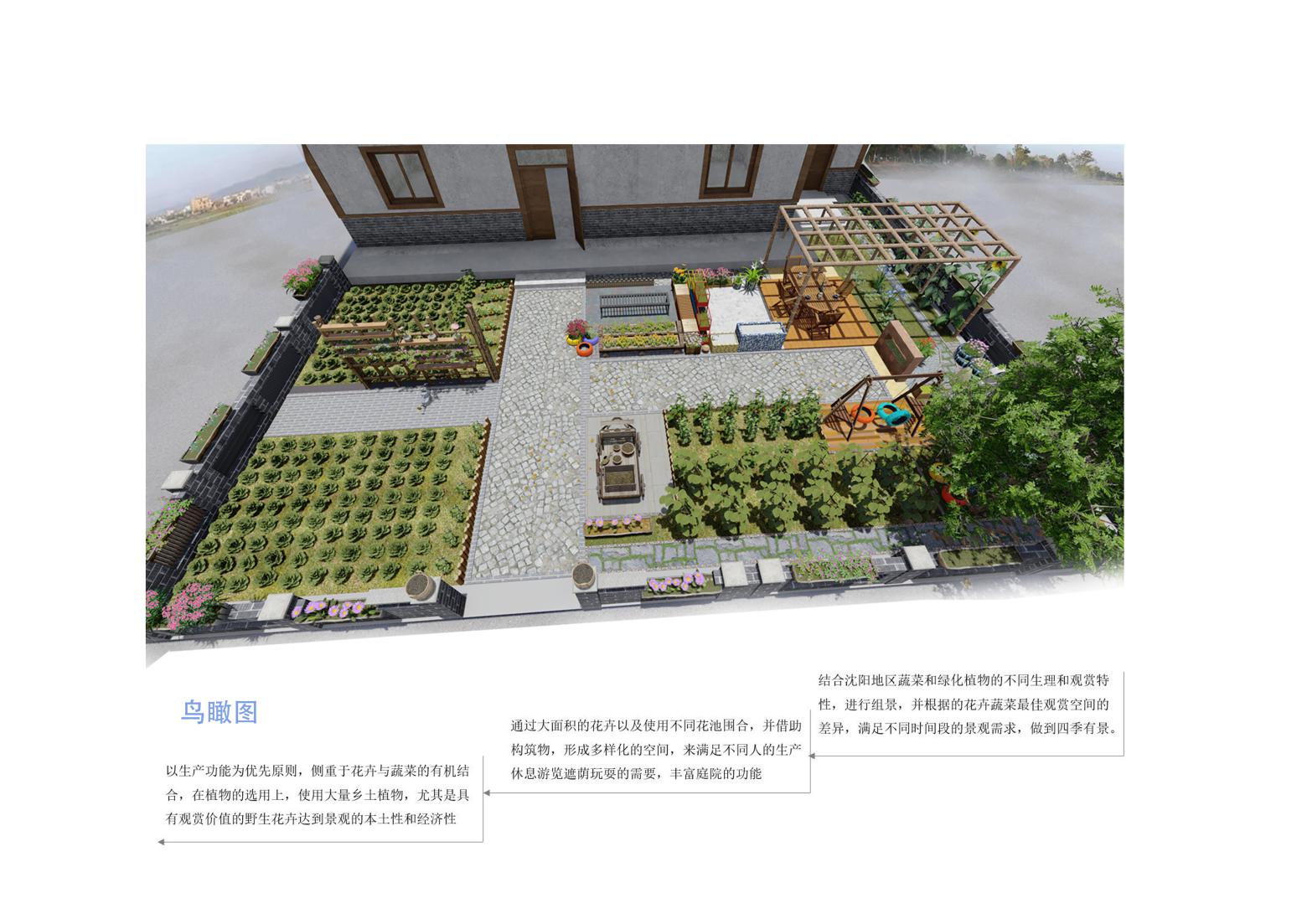 三等奖：瓜果香院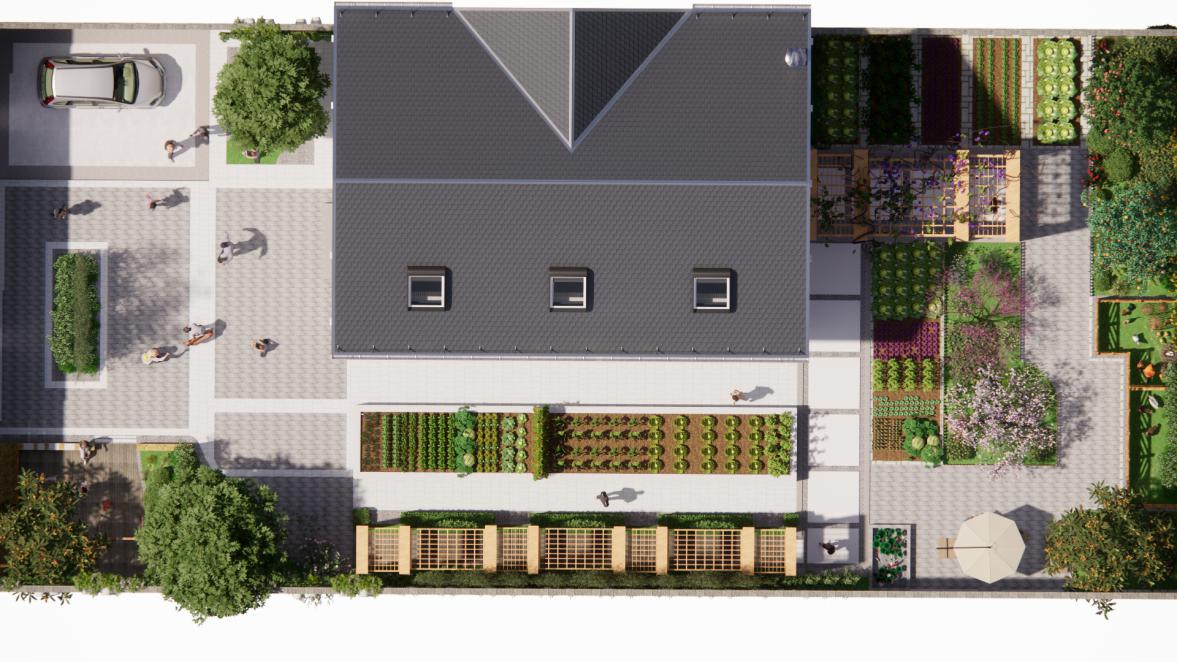 三等奖：四季庭院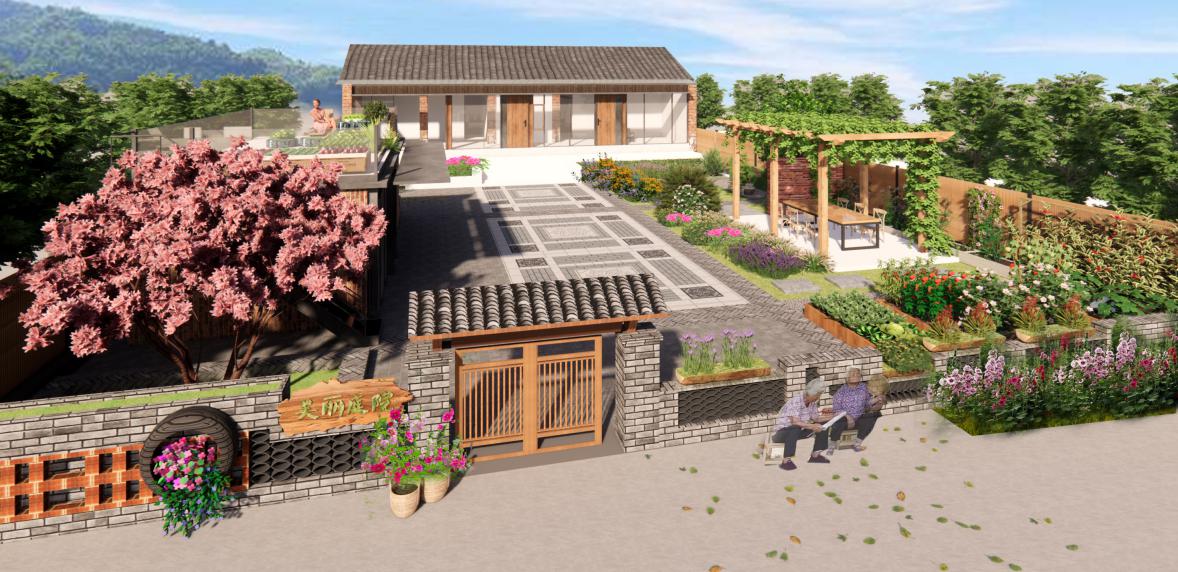 优秀奖：N+美丽庭院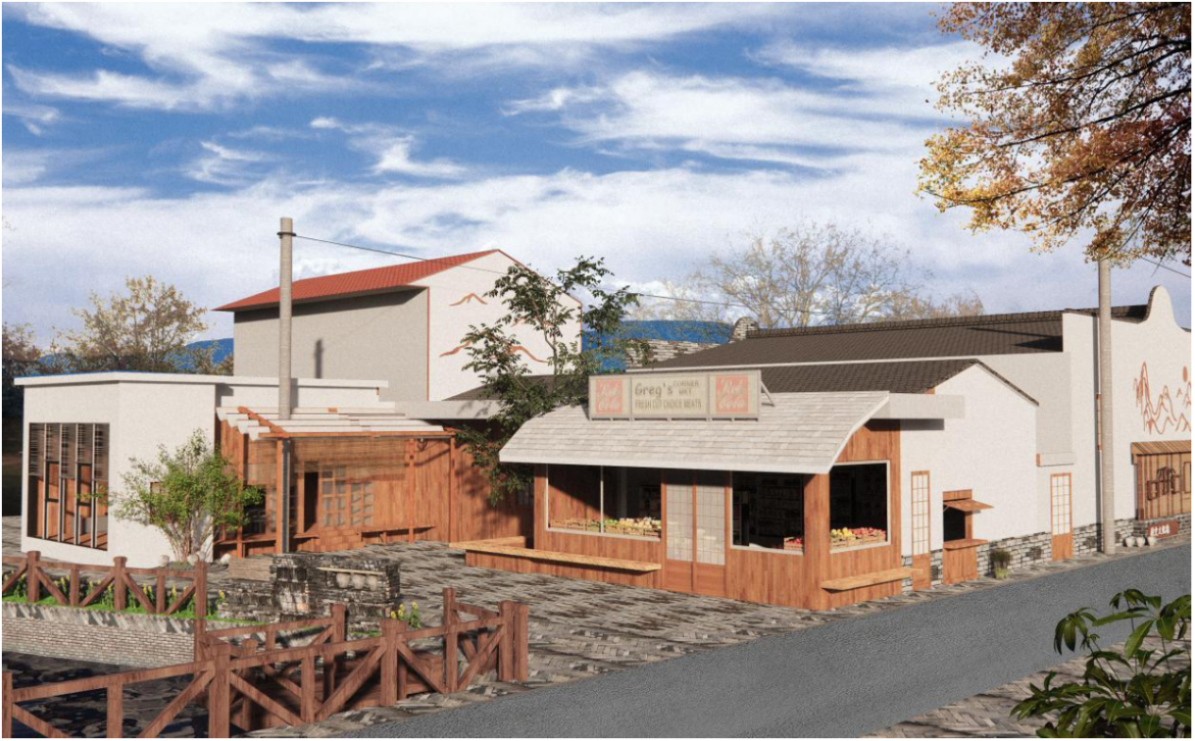 优秀奖：中式园林乡村庭院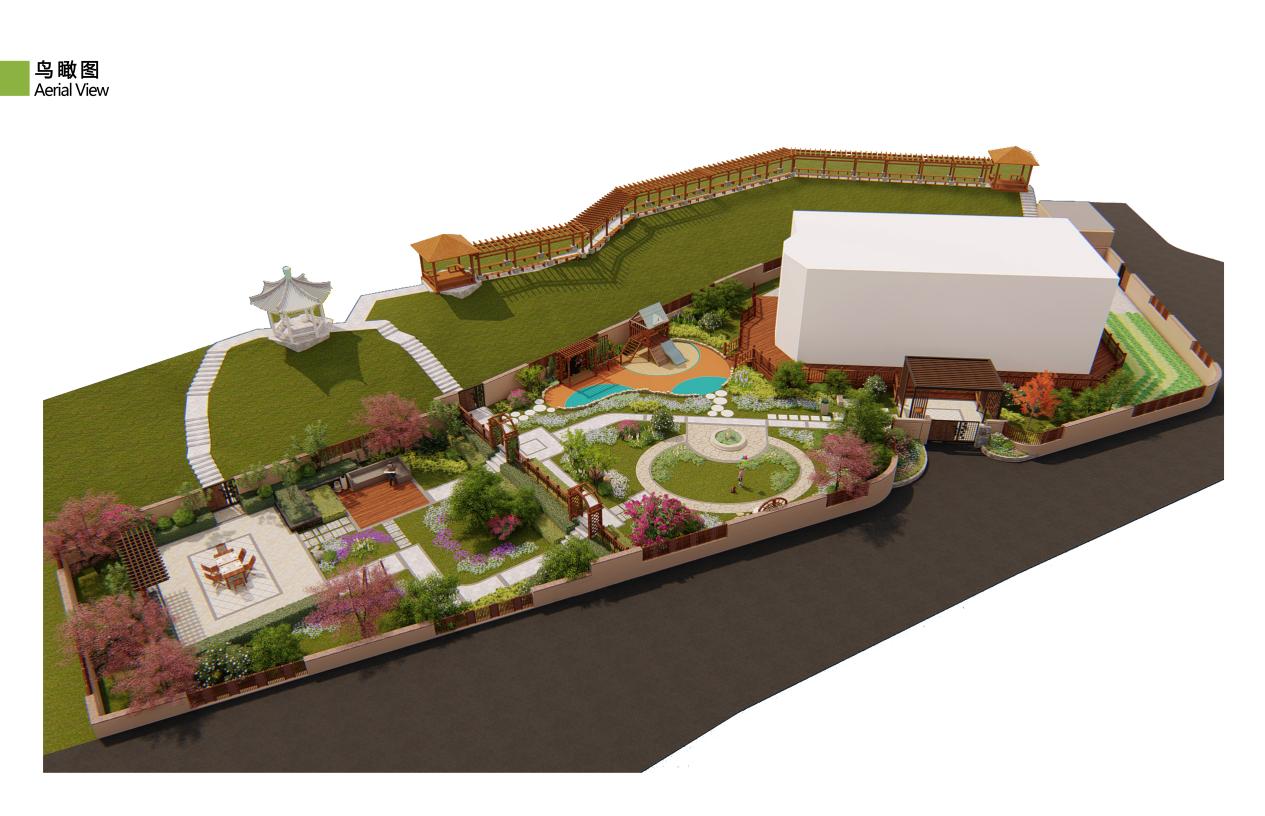 优秀奖：乡村庭院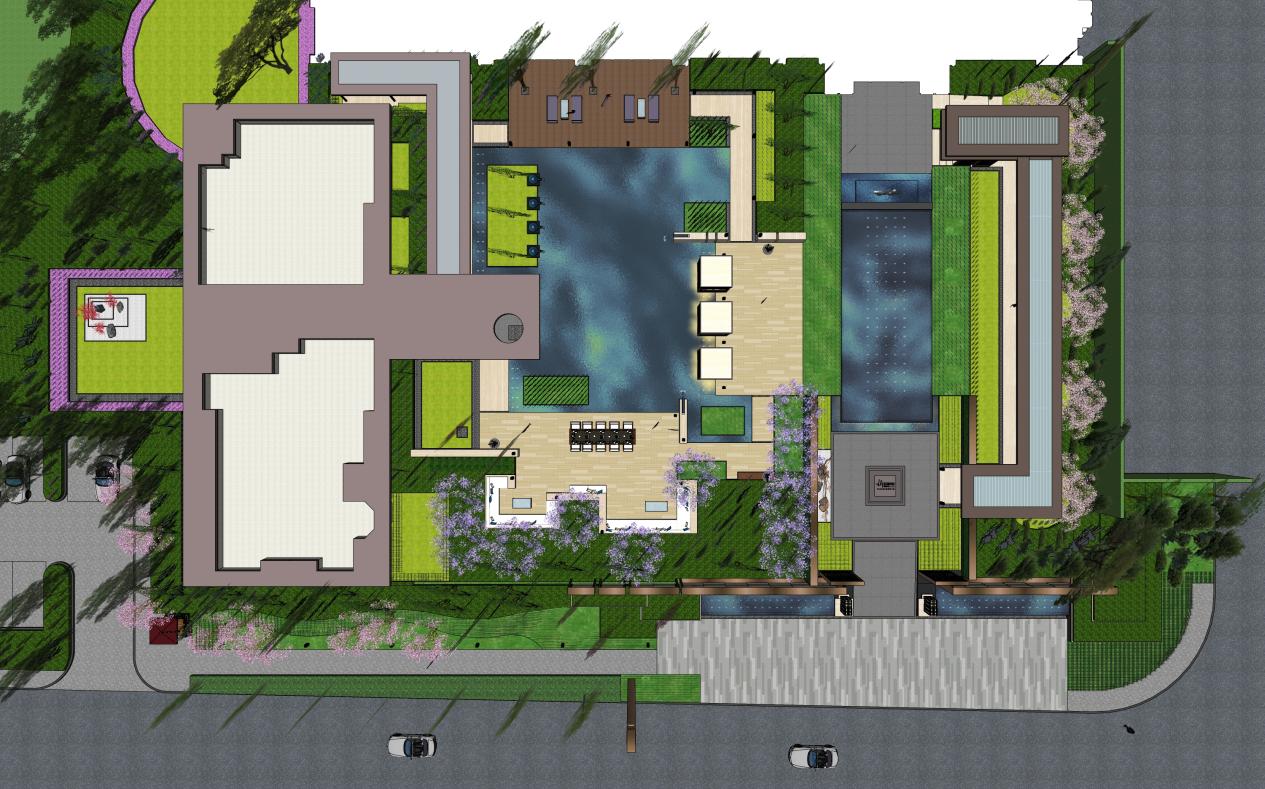 优秀奖：乡野宿居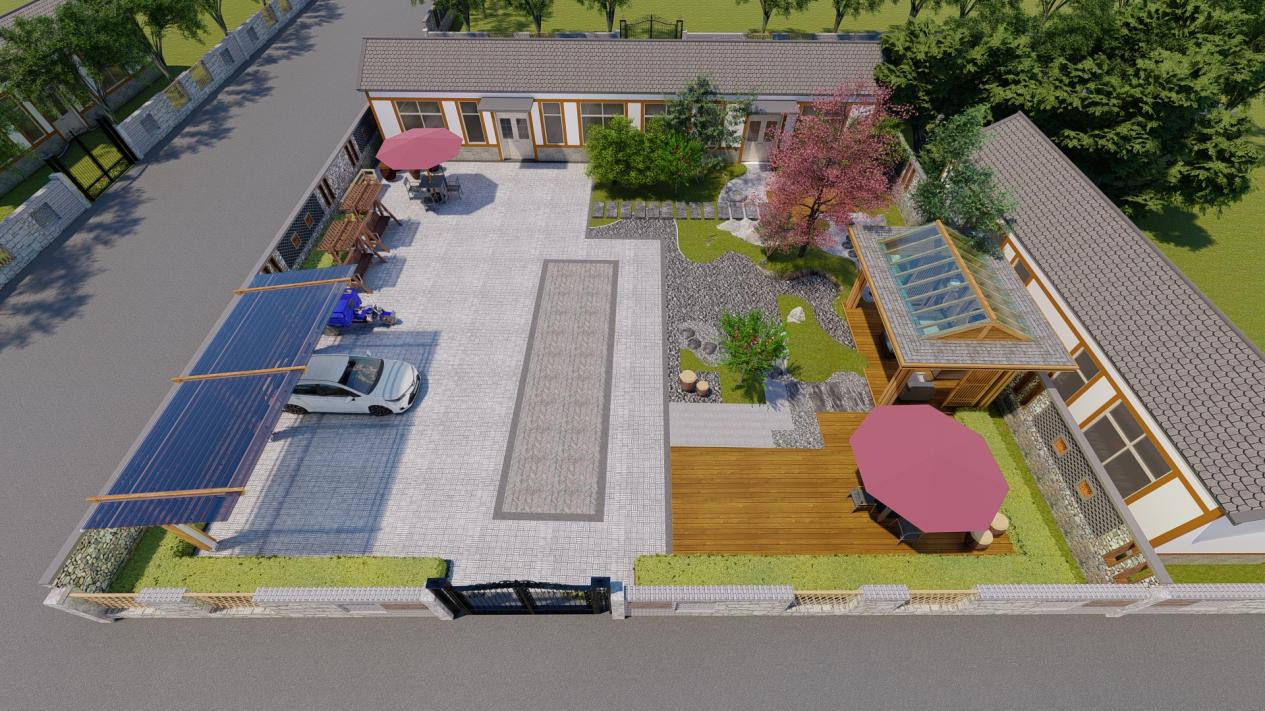 优秀奖：厚土金田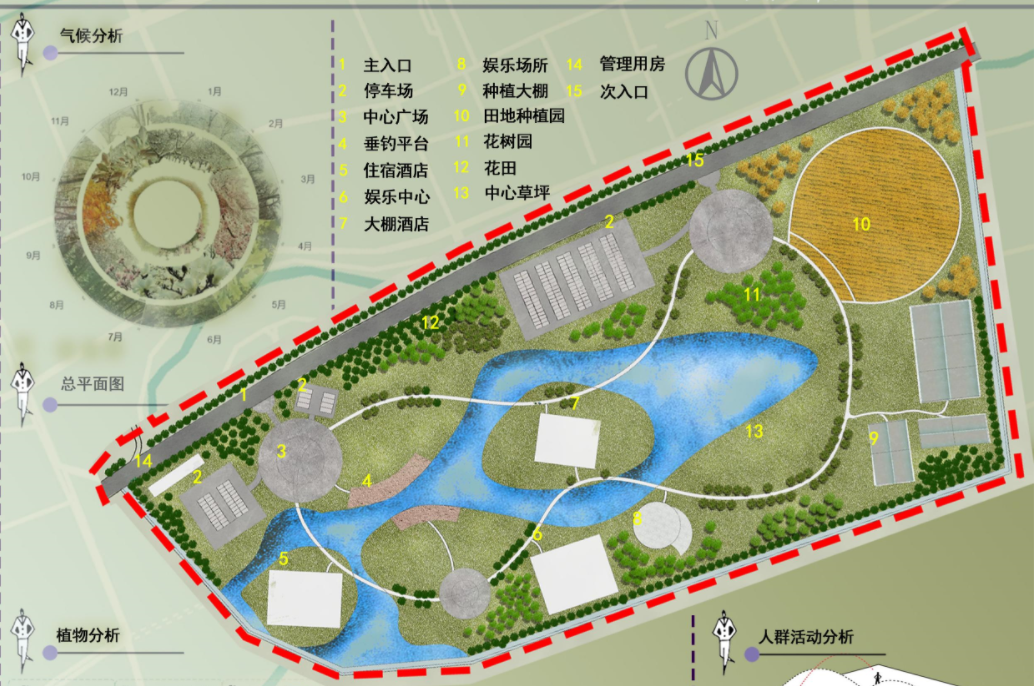 优秀奖：静润馨田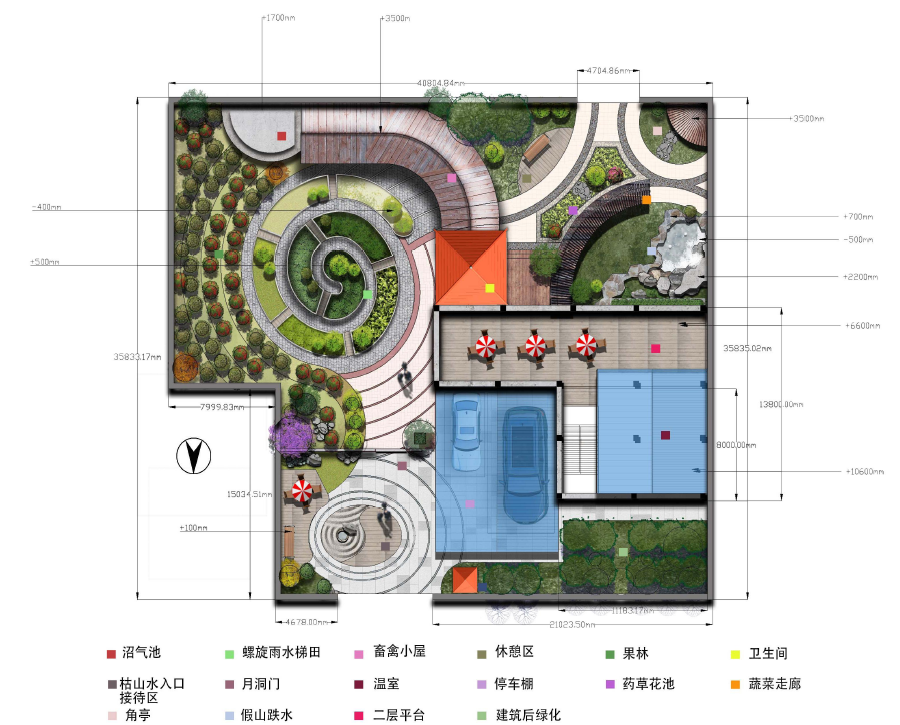 优秀奖：稻田间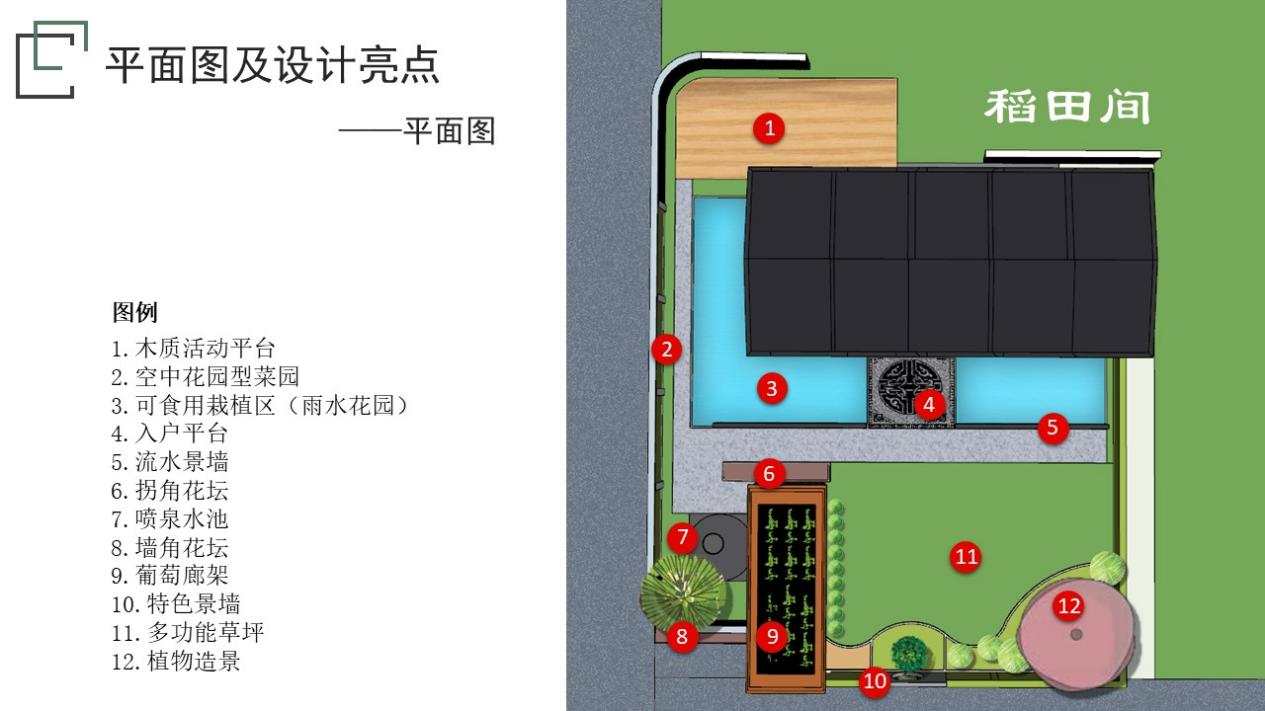 